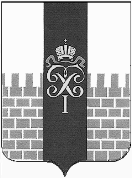 МЕСТНАЯ АДМИНИСТРАЦИЯ МУНИЦИПАЛЬНОГО ОБРАЗОВАНИЯ ГОРОД ПЕТЕРГОФ______________________________________________________________________________________________ПОСТАНОВЛЕНИЕот    «  06   »         марта     2019г.	                                                                                    № 22      В соответствии с Бюджетным  кодексом  Российской Федерации, Положением о бюджетном процессе в муниципальном образовании город Петергоф, Постановлением местной администрации муниципального образования город Петергоф  № 150 от 26.09.2013 года  «Об утверждении  Положения о Порядке разработки, реализации и оценки эффективности муниципальных программ и о Порядке  разработки и реализации ведомственных целевых программ и  планов по непрограммным расходам местного бюджета МО  город Петергоф», местная администрация муниципального образования город Петергоф.ПОСТАНОВЛЯЕТ:Внести изменения в ведомственную целевую программу мероприятий, направленную на решение вопроса местного значения «Обустройство, содержание и уборка территорий детских и спортивных площадок; выполнение оформления к праздничным мероприятиям на территории муниципального образования» на 2019 год(с изм.№17 от 12.02.2019) согласно приложению  к настоящему постановлению. Приложения №№1,2,2-1,2-2,2-3,4 к ведомственной целевой программе оставить без изменений.Постановление вступает  в  силу  с  момента  его официального опубликования.Контроль за исполнением  настоящего постановления оставляю за собойГлава местной администрациимуниципального образования город Петергоф                                                                                                   А.В. ШифманВЕДОМСТВЕННАЯ ЦЕЛЕВАЯ   ПРОГРАММАмероприятий, направленная на решение вопроса местного значения «Обустройство, содержание и уборка территорий детских и спортивных площадок; выполнение оформления к праздничным мероприятиям на территории муниципального образования» на 2019 год 1. Цели и задачи программы: - создание благоприятных условий для отдыха и занятий спортом  жителей           - улучшение экологической обстановки          -улучшение эстетического восприятия окружающей среды         - улучшение внешнего облика территории муниципального образования г. Петергоф         2.Заказчик программы (ответственный исполнитель):Местная  администрация  муниципального образования город  Петергоф (отдел городского  хозяйства).3. Ожидаемые конечные результаты реализации целевой программы: 1. Уборка территорий детских и спортивных площадок- 2565 кв.м.2.Обустройство, содержание и ремонт детских и спортивных площадок – 121 шт.3.Организация замены песка в детских песочницах (с  вывозом и утилизацией непригодного  песка) – 103,4 м.куб.4.Изготовление проектно-сметной документации на обустройство спортивной площадки для занятий современными видами спорта - 1 услуга5. Оформление к праздничным мероприятиям территорий МО г.Петергоф - 1услуга. 4. Сроки реализации целевой программы: I –IV  квартал  2019 г.   5.Перечень мероприятий целевой программы, ожидаемые конечные результаты реализации и необходимый объём финансирования:         «О внесении изменений в постановление местной администрации муниципального образования г.Петергоф «Об утверждении ведомственной целевой программы мероприятий, направленной на решение вопроса местного значения «Обустройство, содержание и уборка территорий детских и спортивных площадок; выполнение оформления к праздничным мероприятиям на территории муниципального образования» на 2019 г.(с изм.№17 от 12.02.2019)   Приложение к Постановлению МА МО город Петергоф                         №22   от 06.03.2019 г. УтверждаюГлава местной администрацииМО г.Петергоф_____________ А.В.Шифман№Наименование направления расходов непрограммные расходы местного бюджетаНаименование мероприятияОжидаемые конечные результатыОжидаемые конечные результатыСрок реализации мероприятияНеобходимый объем финансирования(тыс.руб.)Примечание№Наименование направления расходов непрограммные расходы местного бюджетаНаименование мероприятияЕд.изм.Кол-воСрок реализации мероприятияНеобходимый объем финансирования(тыс.руб.)Примечание1Уборка территорий детских и спортивных  площадокм22565I-IV кв.147,0Приложение №12Обустройство, содержание и ремонт детских и спортивных площадокшт.121I-IV кв.17151,4Приложения№2; №2-1; № 2-2; 2-3, 2-43Организация замены песка в  детских песочницах (с  вывозом и утилизацией непригодного  песка)м3103,4II кв.765,6Приложения № 3; № 3-14Изготовление проектно-сметной документации на обустройство          спортивной площадки для занятий современными видами спортауслуга1I-IV кв.100,0Приложение № 45Оформление к праздничным мероприятиям территорий МО г.Петергофуслуга1I -IV кв.116,6Приложение №5Итого18280,6